INOVASI KEGIATAN PEMBELAJARAN PAI VIA WHATS APP (WA) DALAM MASA COVID-19 DI MADRASAH ALIYAH RAUDLATUT THOLABAH KABUPATEN KEDIRISKRIPSIOLEHATA BIKANPM. 170.108.772NIRM. 2017.4.008.0101.1.005992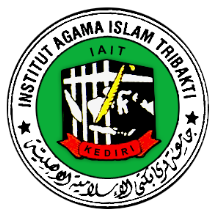 INSTITUT AGAMA ISLAM TRIBAKTI (IAIT) KEDIRIFAKULTAS TARBIYAHPROGRAM STUDI PENDIDIKAN AGAMA ISLAMJULI 2021